IevadsGada pārskata mērķis ir atainot paveikto un norādīt uz iestādes sasniegtajiem rezultātiem salīdzinājumā ar iestādes plānošanas dokumentos noteiktajiem uzdevumiem un plānotajiem rezultātiem, kā to nosaka Ministru kabineta 05.05.2010. noteikumi Nr. 413 “Noteikumi par gada publiskajiem pārskatiem”.Šajā 2022. gada pārskatā ir ietverts 2020. gadā apstiprinātās Valsts dzelzceļa tehniskās inspekcijas (turpmāk- VDzTI) Darbības stratēģijas 2020.-2022. gadam (turpmāk- Stratēģija) plānoto politikas rezultātu izpildes novērtējums, veicot analīzi par institūcijas sniegumu attiecīgajā stratēģijas darbības periodā.Šo periodu raksturo aktīva VDzTI darbība dzelzceļa uzraudzības un sertifikācijas jomās, darbs  pie normatīvo aktu izstrādāšanas, lai nodrošinātu un izpildītu Eiropas Savienības (turpmāk- ES) Ceturtās dzelzceļa pakotnes tehniskā pīlāra (turpmāk- 4.DzP) tiesiskā regulējuma prasības Latvijā. Līdz ar to no 2020. gada VDzTI ir daļa no vienotās ES dzelzceļa sistēmas, kas savā darbībā īsteno funkcijas, kuras ir noteiktas dzelzceļa drošību regulējošos tieši piemērojamos ES tiesību aktos saistībā ar uzraudzības procesa un savstarpējas izmantojamības nodrošināšanu.Pamatinformācija par iestādi		VDzTI ir izveidota 1999.gada 1.jūlijā. Ministru kabineta 2005.gada 4.janvāra noteikumi Nr.14 „Valsts dzelzceļa tehniskās inspekcijas nolikums” nosaka, ka VDzTI ir Satiksmes ministrijas pārraudzībā esoša tiešās pārvaldes iestāde. Saskaņā ar Dzelzceļa likuma 33. pantu VDzTI ir valsts drošības iestāde dzelzceļa jomā Latvijā, kas veic dzelzceļa tehniskās ekspluatācijas noteikumu kontroli un dzelzceļa sistēmas dalībnieku uzraudzību. Organizatoriski, juridiski un lēmumu pieņemšanā VDzTI ir neatkarīga institūcija, kas savas funkcijas veic atklātā, nediskriminējošā un pārredzamā veidā.	VDzTI darbību regulē un funkcijas nosaka Dzelzceļa likuma 33.pants un Bīstamo kravu aprites likuma 11.pants, Ministru kabineta 2005.gada 4.janvāra noteikumi Nr.14 „Valsts dzelzceļa tehniskās inspekcijas nolikums” un tieši piemērojamie ES tiesību akti. 	VDzTI administratīvi vada direktors, kas sava pilnvarojuma ietvaros saskaņā ar 29.12.2020. VDzTI sniedz priekšlikumus Satiksmes ministrijai par ES regulu, direktīvu un lēmumu prasību pārņemšanu vai ieviešanu, nodrošina konsultācijas starp VDzTI un citām iesaistītajām pusēm un ieinteresētajām personām normatīvo aktu izstrādāšanas procesā, pieņem lēmumus par kustības drošības apdraudējumu un dzelzceļa infrastruktūras vai ritošā sastāva darbības apturēšanu, tostarp, ja tiek liegta iespēja veikt savus pienākumus dzelzceļa infrastruktūras objektā vai ritošajā sastāvā un citus lēmumus atbilstoši amata aprakstā noteiktajam un veic citas funkcijas.Darbības vispārējs raksturojumsIestādes darbības galvenie mērķi un uzdevumi laika periodam no 2020.- 2022. gadam tika noteikti 2020. gada apstiprinātajā VDzTI stratēģijā.VDzTI mērķis sasaucas arī ar Satiksmes ministrijas Transporta attīstības pamatnostādnēs 2021.-2027.gadam noteikto transporta politikas mērķi- integrēta transporta sistēma, kas nodrošina drošu, efektīvu, pieejamu, piekļūstamu, viedu un ilgtspējīgu mobilitāti, veicina valsts ekonomisko izaugsmi, reģionālo attīstību un nodrošina virzību uz klimatneitrālu ekonomiku. Viens no minētajā dokumentā izvirzītajiem sasniedzamajiem politikas rezultātiem ir paaugstināta transporta drošība un drošums. Tā sasniegšanā VDzTI veic darbu, lai uzlabotu dzelzceļa sistēmas drošības līmeni.1.tabula. Transporta politikas rezultatīvie rādītājiLai uzturētu pietiekoši augstu drošības līmeni un veicinātu Eiropas dzelzceļa telpas izveidi bez robežām, VDzTI uzdevums ir drošības risku identificēšana, atbilstošas uzraudzības nodrošināšana, ko var panākt sertificējot un uzraugot dzelzceļa transportā iesaistītos speciālistus un komersantus, auditējot risku vadības procesus un reaģējot uz satiksmes negadījumu cēloņiem.2.1. ES vienota tiesiskā regulējuma ieviešana	2016.gadā tika pieņemti jauni ES tiesību akti 4.DzP ietvaros, kuru mērķis ir novērst šķēršļus vienotas Eiropas dzelzceļa telpas izveidei, kuru ieviešana bija jānodrošina līdz 2020.gada 16.jūnijam. ES tiesību akti reformē dzelzceļa nozari, īsteno strukturālas un tehniskas reformas ar mērķi panākt augstāku drošību, savstarpējo izmantojamību un uzticamību vienotā dzelzceļa telpā. 2020.gada 16.jūnijā jaunā pieeja tika pārņemta arī Latvijā, ieviešot ES regulu prasības, veicot izmaiņas nacionālos tiesību aktos, vēršot uzmanību uz administratīvo izmaksu samazināšanu un jaunu pārvadātāju darbības uzsākšanas atvieglošanu.Pēc ES regulu prasību ieviešanas tika nodrošināta jauno prasību izpilde saskaņā ar Stratēģijā noteikto. VDzTI darbs bija saistīts ar Dzelzceļa likuma grozījumu izstrādi, noteikumu projektu sagatavošanu, sadarbības nodrošināšanu ar Eiropas Savienības Dzelzceļu aģentūru (turpmāk-ERA), tai skaitā sadarbības nolīgumu parakstīšanu ar citu dalībvalstu dzelzceļa drošības iestādēm. 2021.gadā tika izveidots VDzTI pakalpojumu pārvaldības process, kurā tika definēts pakalpojuma veids, aprakstīti procesi un procedūras. VDzTI veica arī informatīvu darbu, sniedzot skaidrojumus par jauno regulējumu dzelzceļa sistēmas dalībniekiem, tā novēršot domstarpības un iespējamus tiesiskā regulējuma pārpratumus, un atbalstot nepārtrauktu tālāku dzelzceļa organizāciju darbību.2.tabula. Tiesiskā regulējuma ieviešanas novērtējumsKustības drošības uzraudzība un novērtēšanaDrošība skar ikvienu dzelzceļa transporta lietotāju. Lai nepārsniegtu Latvijai noteikto drošības līmeni, VDzTI uzdevums ir drošības risku identificēšana, atbilstošas uzraudzības nodrošināšana dzelzceļa sistēmas dalībniekiem. VDzTI uzraudzību realizē ar pārbaudēm, aptaujām un auditiem.Veicot uzraudzību, VDzTI ievēro valsts drošības iestādes pamatprincipus uzraudzības jomā– samērīgumu, konsekventu pieeju, lietderību, pārredzamību, atbildību un sadarbību. VDzTI darbojas tā, lai ikviens dzelzceļa transporta sistēmas dalībnieks primāri rūpētos par pārdomātu un drošu pakalpojumu sniegšanu un būtu par to atbildīgs. 3.tabula. Uzraudzības procesu novērtējums2020.gadā tika uzsākta visu negadījumu reģistrēšana dzelzceļa satiksmes negadījumu uzskaites sistēmā, kurā datu ievadi nodrošina dzelzceļa transporta sektora dalībnieki.	Sīkāku analīzi par kustības drošības stāvokli, kas balstīts uz dzelzceļa satiksmes negadījumu klasifikāciju un skaitu, skatīt VDzTI Drošības pārskatos no 2020. līdz 2022. gadam.Vienotu pakalpojumu ieviešana ES un Latvijas ietvarosGalvenās klientu apkalpošanas vērtības ir profesionalitāte, atbildība un taisnīgums, vienlīdzīga un taisnīga attieksme pret katru klientu, pieejamība, nepārtraukta pilnveidošanās, informācijas drošība un aizsardzība.Pakalpojumu pārvaldībā VDzTI piemēro virkni ES regulu prasības un nacionālajos tiesību aktos noteikto kārtību par valsts pārvaldes pakalpojumu uzskaiti, kvalitātes kontroli un sniegšanu.Lai nodrošinātu kvalitatīvāku pakalpojumu sniegšanu dzelzceļa transporta sistēmas dalībniekiem, VDzTI ir izveidojusi pakalpojumu pārvaldības sistēmu, definējusi sniegtos pakalpojumus, izveidojot katra pakalpojuma kartiņu, nodrošinājusi pakalpojumu saņemšanu, nosakot visu pakalpojumu sniegšanas kārtību, pakalpojumu pieprasīšanas un saņemšanas veidus, izstrādājusi klientu apkalpošanas standartu, veikusi klientu apmierinātības novērtējumu.Pakalpojumu sniegšanā VDzTI izmanto dažādus digitālos rīkus- ERA kontaktpunktu (“One Stop Shop”) (turpmāk- OSS), Būvniecības informācijas sistēmu (turpmāk-BIS), valsts pārvaldes pakalpojumu katalogu, kā arī iestādes tīmekļvietni, kur klients var saņemt informāciju par visiem pakalpojumiem.4.tabula. Pakalpojumu ieviešanas novērtējumsVDzTI sniedz pakalpojumus bez maksas.Efektīvas pārvaldības izveide	Lai nodrošinātu efektīvu iestādes darbību, VDzTI pastāvīgi veic savu iekšējo procesu izvērtēšanu, pilnveidojot tos un uzlabojot darba efektivitāti. VDzTI pēta un ievieš inovatīvus veidus, kā apkopot un analizēt plašākus datu avotus, un meklē risinājumus kā uzlabot šo datu izmantošanu. VDzTI nodrošina dzelzceļa sistēmas dalībniekiem paredzēto IKT darbības nepārtrauktību un atbalstu šo sistēmu lietošanā.5.tabula. Darbības efektivitātes novērtējumsNo 2020. gada COVID-19 ierobežojumu ietekmē tika uzsākts mobilā darba ieviešanas process. Šim nolūkam VDzTI pakāpeniski ir pārgājusi no darba ar stacionāriem datoriem uz portatīviem datoriem, visi nodarbinātie ir nodrošināti ar noteiktām un vienotām sistēmām. Lai iestāde maksimāli spētu nodrošināt pamatdarbības uzdevumu izpildi, pilnībā ir elektronizēta dokumentu aprite, izmantojot iestādes elektronisko dokumentu pārvaldības sistēmu, vienoto negadījumu uzskaites sistēmu u.c..2022. gadā VDzTI ir mainījusi darba vidi un darba procesu, vairāk strādājot komandās jeb grupās un piemērojot “atvērtā biroja” pieeju. Pakāpeniski ir pārveidotas darba telpas ar interaktīvām tāfelēm, daudzveidīgām darba vides iespējām. Pēc iespējas mobilākus darba izpildes risinājumus prasa arī ieviestā dzelzceļa sistēmas dalībnieku uzraudzība- anketēšana, intervēšana, izbraukumi un novērojumi uz vietas.Finanšu resursi un darbības rezultāti3.1. Budžeta finansējums un tā izlietojumsVDzTI ik gadu no Dzelzceļa likuma 10.panta otrās daļas 1. un 2.punktā noteiktajiem finansēšanas avotiem piešķir finansējumu 0,43 procentu apmērā no kopējā dzelzceļa infrastruktūras finansējuma apjoma par iepriekšējo gadu. Šo finansējumu publiskās lietošanas dzelzceļa infrastruktūras pārvaldītājs piešķir pa daļām- reizi ceturksnī līdz attiecīgā ceturkšņa pirmā mēneša desmitajam datumam pārskaitot to uz VDzTI kontu. Katrā no pirmajiem trim ceturkšņiem pārskaita ceturto daļu no plānotā finansējuma. Kopējais finansējuma apmērs tiek precizēts, veicot pēdējo maksājumu attiecīgajā gadā. Atbilstoši grozījumiem Dzelzceļa likuma pārejas noteikumu 55.punktā 2020. un 2021., 2022. ,2023.gadā finansējums VDzTI nedrīkst būt mazāks par attiecīgi 2015.gadam piešķirto finansējumu, kas reizināts ar koeficientu 1,78.Atbilstoši 2021.gada 20.oktobra Ministru kabineta rīkojumam Nr.738 “Par Valsts dzelzceļa tehniskās inspekcijas 2022.gada budžeta apstiprināšanu””, tika apstiprināts Inspekcijas 2022.gada budžeta ieņēmumu un izdevumu plāns 1082001 euro apmērā.Pārskata periodā Inspekcija ir saņēmusi finansējumu Valsts Kasē atvērtajā pamatbudžeta kontā LV35TREL9170392002000.6.tabula. Finansējuma izpildes rādītājiPamatojoties uz likuma „Likums par budžetu un finanšu vadību” 6.1. panta 5. daļu budžeta nefinansētu iestāžu kārtējā gada līdzekļu atlikumu var izmantot nākamajā gadā izdevumu finansēšanai.Tiesiskais regulējumsLaika periodā no 2018.gada līdz 2020.gadam, lai pilnībā pārņemtu 4.DzP prasības, VDzTI iesniedza Satiksmes ministrijai priekšlikumus Dzelzceļa likuma grozījumiem, kas saistāmi ar Direktīvu 2016/797/ES un 2016/798/ES pārņemšanu, un kopā ar Regulu 2016/796/ES veido tā saucamo 4.DzP tehnisko pīlāru. 4.DzP noteica atlikušo administratīvo un tehnisko šķēršļu novēršanu vienotas Eiropas dzelzceļa telpas izveidē, jo īpaši izveidojot kopīgu pieeju drošības un savstarpējas izmantojamības prasībām, un arī vienotu pieeju nacionālo prasību noteikšanai (Grozījumi Dzelzceļa likumā, 13.02.2020. likums/LV, 40, 26.02.2020./Stājās spēkā 27.02.2020.). Tāpat VDZTI sagatavoja Ministru kabineta noteikumu projektus minēto direktīvu pārņemšanai. Pārņemot 4.DzP tehnisko pīlāru tika veiktas būtiskas izmaiņas, kas saistītas ar drošības sertifikātu un ritekļu atļauju laišanai tirgū izdošanu ES līmenī. 7.tabula Izmaiņas tiesiskajā regulējumā, pārņemot 4.DzPLai novērstu šķēršļus ES dzelzceļa sistēmas savstarpējai izmantojamībai, viens no Direktīvā 2016/797/ES un Direktīvā 2016/798/ES noteiktajiem mērķiem bija aizstāt Dalībvalstu (tostarp Latvijas) tiesību aktos īpaši noteiktās prasības ar noteikumiem, kuri pamatojas uz ES kopīgiem drošības mērķiem, drošības metodēm un savstarpējās izmantojamības tehniskajām specifikācijām.Nacionālās prasības ietver dzelzceļa drošības vai tehniskās prasības, kuras nav ES tiesību aktos paredzētās dzelzceļa drošības vai tehniskās prasības, un kuras ir paziņotas ERA. Lai novērstu pretrunas un dublēšanos nacionālajās prasībās un ES tiesību aktos ir jāveic iepriekš izdoto, dzelzceļa nozari regulējošo Ministru kabineta noteikumu prasību pārskatīšana. Lai sasniegtu iepriekš minētos mērķus, 2022.gadā VDzTI iesniedza Satiksmes ministrijai priekšlikumus Dzelzceļa likuma grozījumiem (Grozījumi Dzelzceļa likumā, 20.10.2022. likums/LV, 211A, 31.10.2022./Stājās spēkā 01.11.2022.).Dzelzceļa likuma 1.panta 10.punktā minētais termins ,,Dzelzceļa tehniskās ekspluatācijas noteikumi” bija novecojis un ar šaurāku tvērumu, nekā to būtu jāsaprot ar prasībām, kas noteiktas citos Dzelzceļa likuma pantos. Visas drošības un tehniskās prasības ir iedalāmas kopīgajās prasībās, kuras ir vienādas visā ES un tās nosaka ar tieši piemērojamiem ES tiesību aktiem – regulām, un nacionālajās prasībās, kuras ir piemērojamas tikai katrā dalībvalstī. Kopējās ES prasības ir savstarpējās izmantojamības tehniskās specifikācijas (turpmāk- SITS), ar kurām ir noteiktas tehniskās prasības dzelzceļa sistēmas apakšsistēmām, un kopējas drošības metodes, ar kurām nosaka piemērojamās metodes drošības mērķu sasniegšanai. Dzelzceļa likums nosaka, ka nacionālās prasības ir pārvadātājiem, manevru darbu veicējiem, dzelzceļa infrastruktūras pārvaldītājiem vai citām personām piemērojamie tiesību akti, kuri ietver dzelzceļa drošības vai tehniskās prasības, kas nav ar ES tiesību aktiem noteiktās dzelzceļa drošības vai tehniskās prasības. Dzelzceļa likuma 1.panta 12.punkta termins tika grozīts tā, lai tas aptvertu visu to tiesību aktu kopumu, kuri ir saistoši dzelzceļa sistēmas dalībniekiem, apvienojot gan ES, gan nacionālās prasības. Līdz grozījumiem Dzelzceļa likums paredzēja deleģējumu Ministru kabinetam, uz kura pamata tika izdoti 2006.gada 2.maija noteikumi Nr.360 ,,Noteikumi par dzelzceļa speciālistiem” (turpmāk – MK noteikumi Nr.360). Attiecībā uz satiksmes nodrošināšanu un vadību arī SITS nosaka prasības dzelzceļa darbinieku profesionālai kompetencei, veselības un drošības nosacījumiem, bet kopīgās drošības metodes drošības pārvaldības sistēmām nosaka prasības attiecībā uz dzelzceļa darbinieku kompetenču pārvaldības sistēmām. Tāpēc, lai novērstu kolīzijas, kuru jomu jau regulē ES tiesību akti, MK noteikumi Nr.360 ar grozījumiem Dzelzceļa likumā tika atcelti. VDzTI, lai novērstu domstarpības un iespējamus tiesiskā regulējuma pārpratumus, sniedza arī skaidrojumus dzelzceļa sistēmas dalībniekiem par Dzelzceļa likuma regulējumu.8.tabula Izmaiņas tiesiskajā regulējumā un nacionālo prasību samazināšanaNoteikumu atcelšana samazina valsts līmeņa administratīvo slogu, bet pārvadātājiem, manevru darba veicējiem un dzelzceļa infrastruktūras pārvaldītājam nerada īpašas izmaiņas ikdienas drošības nodrošināšanas procesā, jo arī ES regulējums nosaka vienotas prasības tehniskajā ekspluatācijā. Kopumā VDzTI trīs gadu periodā ir izstrādājusi vai piedalījusies 17 ārējo normatīvo aktu projektu izstrādē. Dzelzceļa sistēmas dalībnieku uzraudzība	Drošības uzturēšanai 2022. gadā tika izstrādāta un apstiprināta VDzTI “Dzelzceļa sistēmas dalībnieku uzraudzības stratēģija 2022.–2026. gadam”, balstoties uz Komisijas deleģētās regulas prasībām. Dokumentā ir norādīts iestādes darbības juridiskais pamatojums, mērķi un apakšmērķi, ietvertas Stratēģijas prioritātes un plānotie resursi.	Atbilstošas uzraudzības nodrošināšanai 2022. gadā ir izstrādāta uzraudzības rokasgrāmata, kas nosaka VDzTI uzraudzības pārvaldības principus, metodes un iekšējos procesus. Tā attiecas uz VDzTI struktūrvienībām, kas iesaistītas kustības drošības uzraudzībā un sniedz novērtējumu par sistēmām un izvērtē riskus, kas noteikti tieši piemērojamos ES tiesību aktos.	Katru gadu VDzTI sastāda uzraudzības plānu, kas ir pieejams visiem dzelzceļa sistēmas dalībniekiem. Uzraudzību iestāde realizē ar dažādām uzraudzības metodēm, piemēram, ar pārbaudēm, apskatēm, auditiem, anketēšanu un negadījumu izmeklēšanas uzraudzību. 	VDzTI no 2020.gada ieviesa un uzsāka drošības pārvaldības sistēmu auditēšanu, kuru laikā tiek pārbaudītas vairākas drošības pārvaldības sistēmas daļas. Kopējais pārbaužu apjoms 2020., 2021. un 2022.gadā samazinājies par 45-60%, kas ir saistāms ar COVID-19 ierobežojumiem un ieviesto uzraudzības metožu un principu maiņu. 	Visu informāciju par uzraudzību, tās metodēm, plānotajām pārbaudēm un auditiem, brieduma modeļiem VDzTI publicē savā tīmekļvietnē www.vdzti.gov.lv. Informācija tiek nepārtraukti atjaunota, bet atsevišķos gadījumos pie būtiskākām procesa izmaiņām dzelzceļa sistēmas dalībniekiem tiek sagatavoti skaidrojumi. 9.tabula. Pielietotās uzraudzības metodes un pieņemtie lēmumi pa gadiem	VDzTI 2022.gadā ir veikusi būtiskas izmaiņas uzraudzības procedūrās un metodēs, nosakot arī skaidras prioritātes vidējam plānošanas ciklam. Drošības pārvaldības sistēmu novērtēšanā VDzTI uzsāka piemērot brieduma modeli, savukārt pārbaudēs novērtējumi tiek strukturēti pēc neatbilstībām. Uzraudzības procesos VDzTI piemēro arī dzelzceļa satiksmes negadījumu analīzi un risku identificēšanu.	Sīkāku analīzi par kustības drošības stāvokli, kas balstīts uz dzelzceļa satiksmes negadījumu klasifikāciju un skaitu, skatīt VDzTI Drošības pārskatos 2020. līdz 2022. gadam iestādes tīmekļvietnē.	VDzTI, lai veicinātu izpratni par drošības kultūru, cilvēkfaktoru ietekmi un nacionālo prasību izvērtējumu, ir organizējusi drošības seminārus dzelzceļa sistēmas dalībniekiem. Sīkāka informācija par komunikāciju ar dzelzceļa sistēmas dalībniekiem ir pieejama pārskata sadaļā Sadarbība un komunikācija. Pakalpojumi2022. gadā VDzTI sniedza 86 dažāda veida publiskos pakalpojumus. VDzTI sniegtie pakalpojumi ir bezmaksas. Ja klients iesniedz pieteikumu vai pieprasa pakalpojumu ERA, izmantojot OSS, tad tiek piemērota ERA pakalpojumu maksa. Visa informācija par VDzTI sniegtajiem pakalpojumiem ir pieejama iestādes tīmekļvietnē www.vdzti.gov.lv sadaļā Pakalpojumi.Lai nodrošinātu kvalitatīvu pakalpojumu sniegšanu pakalpojumu saņēmējiem un efektīvu pakalpojumu pārvaldību, 2021. un 2022. gadā VDzTI izstrādāja pakalpojumu pārvaldības sistēmu. VDzTI ir definējusi sniegtos pakalpojumus, aprakstījusi to procedūras, sagrupējusi tos pēc darbības veida. Katram pakalpojumam ir izstrādāta pakalpojuma kartiņa, tajā iekļaujot pakalpojumu aprakstu, pakalpojuma veidu, pakalpojuma saņēmējus un pakalpojumu saņēmēju pienākumus, saistošos tiesību aktus, veidlapas, atbildīgo personu, pakalpojuma sniegšanas laiku, iespējamo pakalpojuma apjomu gadā un patērējamos resursus u.c. informāciju. Pakalpojuma kartiņā tiek ievietota informācija arī angļu valodā. 2021. gadā tika izstrādāts VDzTI Klientu apkalpošanas standarts, kurā norādītas klientu apkalpošanas vērtības un principi, pakalpojumu pieprasīšanas un saņemšanas veidi un saziņas iespējas.Klientiem ir nodrošināta pakalpojumu pieejamība e-vidē: valsts pārvaldes pakalpojumu katalogā, iestādes tīmekļvietnes pakalpojumu sadaļā vai attiecīgi citā ārējā informācijas sistēmā kā e-pakalpojums, piemēram, Būvniecības informācijas sistēmā ar būvniecību saistītiem pakalpojumiem vai OSS, sniedzot iesniegumu vienotā drošības sertifikāta saņemšanai vai ritekļa laišanai tirgū. 2021. gadā VDzTI no klientiem ir saņēmusi 812 pakalpojumu pieteikumus, bet 2022. gadā - 978 pieteikumus, kas ir par 17% vairāk.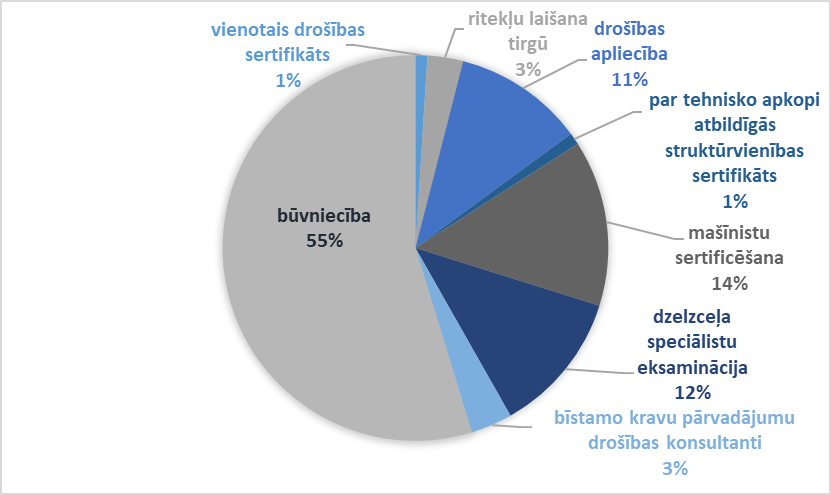 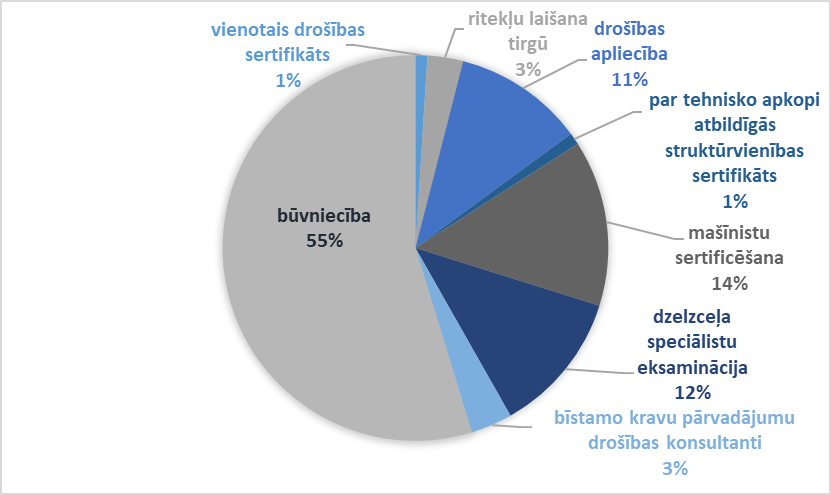 Abos gados kopumā (skat. 1.attēls) lielāko daļu (55%) no visiem pieteikumiem sastāda būvniecības pieteikumi, kas ir arī saistāms ar RailBaltica būvniecību. No 11-14% sastāda pieteikumi uz mašīnistu sertificēšanu, dzelzceļa speciālistu eksamināciju, drošības apliecības saņemšanu.Šie dati neraksturo un nav salīdzināmi kā kvantitatīvie rādītāji par pakalpojumu izpildes apjomu, jo pakalpojuma izpildes ilgums- lēmumu pieņemšanas periodi katram pakalpojumam ir atšķirīgs. Piemēram, viens vienotā drošības sertifikāta pakalpojums aizņem līdz 120 dienām, bet būvniecības pakalpojums 14-30 dienām. Jāatzīmē, ka arī pieteikumu jeb iesniegto dokumentu apjoms katram pakalpojuma veidam būtiski atšķiras. Analizējot abos gados pakalpojumu pieteikumu vai iesniegumu saņemšanas veidu (skat. 2.attēls), galvenokārt, 41% gadījumos pakalpojumu pieteikumi saņemti caur e-pakalpojumu sistēmu, 38% gadījumu - pa e-pastu, 9% gadījumu - pa pastu, 8% gadījumu - klātienē, bet 3% gadījumu, izmantojot e-adresi.Lielais e-pakalpojumu skaits veidojas no BIS sistēmā iesniegtajiem būvniecības projektu pieteikumiem, kas analizētajos gados pieaudzis sakarā ar RailBaltica dzelzceļa līnijas izbūvi.Vienotais drošības sertifikātsDzelzceļa pārvadātājiem ir jānodrošina un jāuztur drošības pārvaldības sistēma, kura nosaka organizācijas darbības drošības politiku, darbības nosacījumus, vadību un darbinieku kompetences, kontroles principus, darbības izmaiņu riska vadību. Vienoto drošības sertifikātu izsniedz pārvadātājiem, kas atbilst noteiktajām prasībām tehniskās ekspluatācijas jomā un izpilda drošības prasības attiecībā uz personālu, ritošo sastāvu un komercsabiedrības iekšējo struktūru.Ministru kabineta 09.06.2020. noteikumi Nr.375 "Dzelzceļa drošības noteikumi" nosaka kārtību vienoto drošības sertifikātu izdošanai dzelzceļa pārvadājumu uzņēmumiem atkarībā no darbības telpas.10. tabula. Vienotā drošības sertifikāta izsniegšana**No 16.06.2020. visu iesniegumu izskatīšana tiek veikta caur OSS.Latvijā darbojas astoņi reģistrēti komercuzņēmumi, kuriem, atbilstoši noteiktajiem drošības nosacījumiem, ir piešķirtas tiesības veikt pārvadājumus (kravu, pasažieru) pa dzelzceļu, izmantojot publiskās lietošanas dzelzceļa infrastruktūru - SIA „LDZ Cargo”, a/s „Baltijas Ekspresis”, a/s „BALTIJAS TRANZĪTA SERVISS”, a/s „Pasažieru vilciens”, SIA „Euro Rail Cargo”, AB "LG CARGO", UAB „LG Keleiviams“, pārvadājumiem pa šaursliežu dzelzceļu- SIA „Gulbenes –Alūksnes bānītis”, manevru darbu veikšana SIA ražošanas komercfirma "TRANSCELTNIEKS". Ritošā sastāva laišana tirgū Ministru kabineta 09.06.2020. noteikumi Nr.374 “Dzelzceļa savstarpējās izmantojamības noteikumi” nosaka prasības apakšsistēmu laišanai tirgū un to atbilstības novērtēšanai.11.tabula. Ritekļu laišana tirgū** No 16.06.2020. visu iesniegumu izskatīšana tiek veikta caur OSS, izņemot kravas un pasažieru vagonus 1520mm sliežu ceļu tīklam.Drošības apliecība	Drošības apliecības tiek izsniegtas ritošā sastāva būvniecībai un remontam, dzelzceļa infrastruktūras tehniskā aprīkojuma būvniecībai, remontam un tehniskai apkopei, dzelzceļa infrastruktūras pārvaldīšanai un manevru darbiem.	Ministru kabineta 09.06.2020. noteikumi Nr.375 "Dzelzceļa drošības noteikumi" nosaka drošības apliecības izdošanas, atjaunošanas, grozīšanas un atsaukšanas kritērijus un kārtību. 12.tabula. Drošības apliecību izsniegšanaPar tehnisko apkopi atbildīgās struktūrvienības sertifikāts	Ministru kabineta 09.06.2020. noteikumi Nr. 375 "Dzelzceļa drošības noteikumi" nosaka papildus prasības par tehnisko apkopi atbildīgajām struktūrvienībām un to izvērtēšanas kritērijiem. Process ir uzsākts 2020.gada 16.jūnijā. 13.tabula. Par tehnisko apkopi atbildīgās struktūrvienības sertifikāta izsniegšanaBūvniecībaBūvobjektu pieņemšana ekspluatācijā tiek veikta saskaņā ar Ministru kabineta 02.09.2014. noteikumiem Nr.530 ,,Dzelzceļa būvnoteikumi”.Nododot dzelzceļa infrastruktūras objektus ekspluatācijā tiek pārbaudīta objektu atbilstība dzelzceļa tehniskās ekspluatācijas un savstarpējās izmantojamības tehnisko specifikāciju prasībām.14.tabula. Pieņemtie lēmumi par dzelzceļa būvniecībuSākot no 2021. gada būtiski ir pieaudzis pieņemto lēmumu skaits saistībā ar Rail Baltica projekta izbūvi.Vilces līdzekļu vadītāju (mašīnistu), vilces līdzekļu vadītāju palīgu un instruktoru sertificēšanaVDzTI sertificēšanas procesu organizēja saskaņā ar Ministru kabineta 28.03.2006. noteikumiem Nr.236 “Noteikumi par vilces līdzekļa vadītāja (mašīnista) instruktora, vilces līdzekļa vadītāja (mašīnista), vilces līdzekļa vadītāja (mašīnista) palīga kvalifikācijas prasībām un sertifikācijas kārtību” (nosaka sertificēšanas prasības vilces līdzekļu vadītāju instruktoru un palīgu sertificēšanai) un Ministru kabineta 14.09.2010. noteikumiem Nr. 873 „Noteikumi par vilces līdzekļa vadītāja (mašīnista) kvalifikācijas un vilces līdzekļa vadīšanas tiesību iegūšanu” (nosaka sertificēšanas prasības vilces līdzekļu vadītāju sertificēšanai).15.tabula. Vilces līdzekļu vadītāju (mašīnistu), vilces līdzekļu vadītāju palīgu un instruktoru sertificēšanas nodrošināšanaIr samazinājies sertificējamo personu skaits, kas saistāms COVID-19 ierobežojumiem un kravas pārvadājumu apjomu kritumu un organizācijas ir samazinājušas nodarbināto dzelzceļa speciālistu skaitu. Teorētiskā eksāmena organizēšana un atbildīgo personu zināšanu pārbaudesVDzTI līdz 01.11.2022. veica zināšanu pārbaudi dzelzceļa komersantu izveidoto komisiju locekļiem un nozīmētām atbildīgām personām. Teorētiskais eksāmens tika organizēts, lai dzelzceļa darbībā iesaistītie dzelzceļa speciālisti garantētu dzelzceļa drošu ekspluatāciju, satiksmes drošību un darba organizāciju. Teorētisko eksāmenu nozīmēja pēc komersanta iesnieguma saņemšanas.16.tabula. Eksāmenu organizēšana un atbildīgo personu zināšanu pārbaudes Pēc 01.11.2022. dzelzceļa speciālistu kompetenci pārbauda pašas organizācijas un līdz ar Ministru kabineta  02.05.2006. noteikumu Nr. 360 ,,Noteikumi par dzelzceļa speciālistiem” spēkā zaudēšanu VDzTI vairs neveic eksāmenu pārbaudes. Šo noteikumu atcelšana ir saistīta ar pāreju uz Eiropas Savienības prasību pilnvērtīgu izpildi, novēršot prasību dublēšanos un iespējamas Latvijas un Eiropas Savienības tiesību normu pretrunas, jo minētie Ministru kabineta noteikumi regulēja jomas, kuras jau tiek regulētas ar Eiropas Savienības tiesību aktiem – kopējām drošības metodēm un savstarpējas izmantojamības tehniskajām specifikācijām. Turklāt, Dzelzceļa likuma 36.4 panta otrā daļa nosaka pārvadātāju, manevru darbu veicēju un publiskās lietošanas infrastruktūras pārvaldītāju atbildību par savas dzelzceļa sistēmas daļas ekspluatācijas drošību un ar to saistīto riska kontroli, ar drošības pārvaldības sistēmas palīdzību nodrošinot dzelzceļa sistēmas ekspluatācijas drošību gan savā tās daļā, gan ņemot vērā riskus, kas saistīti ar citu dzelzceļa sistēmas dalībnieku un trešo personu darbību.Bīstamo kravu konsultantu (padomnieku) darbība 	Ministru kabineta 21.02.2006. noteikumi Nr. 156 „Noteikumi par drošības konsultantu (padomnieku) norīkošanu, to profesionālo kvalifikāciju un darbību bīstamo kravu pārvadājumu jomā” nosaka VDzTI uzdevumus attiecībā uz bīstamo kravu pārvadājumu drošības konsultantu (padomnieku) kvalifikācijas iegūšanu un darbības uzraudzības sistēmas izveidi.	Komersants, kas bīstamās kravas pārvadā ar dzelzceļa transportu, mēneša laikā iesniedz paziņojumu VDzTI par drošības konsultanta (padomnieka) iecelšanu. VDzTI veido dzelzceļa transporta drošības konsultantu (padomnieku) uzskaites reģistru un uzrauga drošības konsultantu (padomnieku) darbību uzņēmumos. VDzTI veic bīstamo kravu pārvadājumu drošības konsultantu (padomnieku) kvalifikācijas iegūšanas un sertifikāta izsniegšanas administrēšanu dzelzceļa jomā. 17.tabula. Bīstamo kravu pārvadājumu drošības konsultantu (padomnieku) kvalifikācijas iegūšana* eksamināciju no 2022. gada nodrošina Satiksmes ministrija	Bīstamo kravu pārvadājumu drošības konsultants (padomnieks) uzrauga un regulāri pārbauda komersanta darbības atbilstību bīstamo kravu pārvadājumu regulējošiem aktiem. Tiesības veikt bīstamo kravu pārvadājumu drošības konsultanta (padomnieka) pienākumus apliecina attiecīgs profesionālās kvalifikācijas sertifikāts.Efektīvas pārvaldības izveide	2020.-2022. gadam saskaņā ar Stratēģijā noteiktajām prioritātēm iestādes efektīvas pārvaldības izveidei liels darbs tika ieguldīts procedūru aprakstīšanai, iekšējo procesu analīzei un optimizēšanai, kompetenču pārvaldības sistēmas izveidei, iekšējās un ārējās komunikācijas nodrošināšanai.	Iestādes iekšējās kārtības un procedūras tika izstrādātas atbilstoši ES un nacionālo tiesību aktu prasībām, ERA ieteikumiem, regulāri un pastāvīgi notiek to izvērtēšana, risku identificēšana.18. tabula. 2020.-2022.gadā izstrādātās vai pārskatītās procedūrasSadarbība un komunikācijaLai sasniegtu savas darbības mērķi un izvirzītās prioritātes, VDzTI ir analizējusi savas darbības iekšējo un ārējo vidi, apzinājusi savā darbībā ieinteresētās puses - personas un organizācijas, ārējos un iekšējos klientus, viņu intereses un vajadzības. Katra mērķgrupa no VDzTI darbības sagaida konkrētus rezultātus, tāpēc iestādei jāveido piemērotākais sadarbības un komunikācijas veids ar katru no pusēm.Atbilstoši kompetencei VDzTI sadarbojas ar Satiksmes ministriju, citām valsts pārvaldes institūcijām, ES institūcijām, starptautiskajām un nevalstiskajām organizācijām, to pārstāvjiem un ekspertiem un piedalās dažādās darba grupās.Visciešākā sadarbība VDzTI notiek ar ERA. Saskaņā ar regulas prasībām ERA uzdevums ir dzelzceļu drošības un savstarpējās izmantojamības uzraudzība un nostiprināšana visā Eiropā. ERA ir institūcija, kas palīdz ES dalībvalstīm, tostarp arī Latvijai, integrēt vienotās dzelzceļu sistēmas prasības un nosaka dzelzceļu stratēģisko kursu, sniedz skaidras prasības, nodrošina nepieciešamo informācijas apmaiņu. ERA 2022. gadā, kā vēlamo nākotnes stāvokli ilgtermiņā, ir izvirzījusi vīziju- “Dzelzceļa zona bez robežām, garantējot augstu dzelzceļa drošības un savstarpējas izmantojamības līmeni, vienlaikus uzlabojot dzelzceļa nozares konkurētspēju”, kuras sasniegšanā piedalās visas ES dalībvalstis. VDzTI aktīvi piedalās ERA darba grupās, semināros, apmācībās un citos pasākumos. VDzTI regulāri sniedz ERA pārskatus par iestādes darbību un drošību, tās ieviešanas pasākumiem, plāniem u.c. informāciju.VDzTI kā Latvijas valsts drošības iestāde sadarbojas ar Lietuvas un Igaunijas valsts drošības iestādēm gan pārrobežu dzelzceļa infrastruktūras uzraudzībā, gan citās jomās, kas saistītas ar dzelzceļa drošības prasībām, noslēdzot savstarpējo sadarbības līgumu. Uzraudzības nolūkos 2021.gada 29.martā (ar grozījumiem 2022.gada 24.martā) VDzTI ir noslēgusi memorandu ar Lietuvas transporta drošības administrāciju (Lietuvos transporto saugos administracija), bet 2022.gada 28.martā ar Igaunijas Patērētāju tiesību aizsardzības un tehniskās uzraudzības aģentūru (Tarbijakaitse ja Tehnilise Järelevalve Amet).Liela uzmanība tiek pievērsta dzelzceļa transporta sistēmas dalībnieku informēšanas darbam un izglītošanas pasākumiem.Kā viens no galvenajiem informācijas avotiem ir VDzTI tīmekļvietne- www.vdzti.gov.lv. Kopš 2021. gada 2. septembra VDzTI ir pievienojusies valsts un pašvaldības iestāžu tīmekļvietņu vienotajai platformai, kas klientam nodrošina informācijas iegūšanu vienkāršā un ērti lietojamā veidā. Pievienošanās tīmekļvietņu platformai nozīmē cita līmeņa digitālās komunikācijas īstenošanu, caur kuru var daudz labāk mijiedarboties ar klientu. Uzlabota ir arī iestādes tīmekļvietnes piekļūstamība, nodrošinot tās pieejamību visām sabiedrības grupām, ieskaitot personas ar invaliditāti.Saskaņā ar Valsts pārvaldes iekārtas likuma 75.panta otro daļu un Ministru kabineta 14.07.2020. noteikumiem Nr.445 „Kārtība, kādā iestādes ievieto informāciju internetā” iestādē ir izstrādāti iekšējie noteikumi “Par informācijas uzturēšanu tīmekļa vietnē www.vdzti.gov.lv” (14.12.2020., izmaiņas 09.12.2022.), kas nosaka informācijas ievietošanas, uzturēšanas un aktualizācijas kārtību VDzTI tīmekļvietnē.	VDzTI tīmekļvietni galvenokārt apmeklē dzelzceļa transporta sistēmas dalībnieki (pārvadātāji, manevru darbu veicēji, infrastruktūras pārvaldītāji, par tehnisko apkopi atbildīgās struktūrvienības un citi dalībnieki), tāpēc tīmekļvietnes lietotāju skaits ir samērā neliels.19.tabula. VDzTI tīmekļvietnes apmeklētībaAtbilstoši vadlīnijām par “Konsultē vispirms” principa piemērošanu valsts iestāžu darbā VDzTI regulāri rīko informatīvus seminārus un sanāksmes, lai informētu dzelzceļa transporta sistēmas dalībniekus par izmaiņām normatīvajos aktos un izskaidrotu, kādas jaunas prasības tās paredz. Tādā veidā tiek novērstas domstarpības un iespējami tiesiskā regulējuma pārpratumi, kā arī tiek atbalstīta dzelzceļa sistēmas dalībnieku tālāka nepārtraukta darbība. Komunikācijas un pakalpojumu sniegšanas uzlabošanai reizi gadā tiek rīkotas klientu apmierinātības aptaujas, kurās klienti var izteikt savu viedokli par iestādes darbu, sniegtajiem pakalpojumiem, iestādes tīmekļvietnes lietojamību un iesniegt savus priekšlikumus iestādes darbības uzlabošanai.2022. gada septembrī veiktā klientu apmierinātības aptauja, norāda, ka visi respondenti (dzelzceļa transporta sistēmas dalībnieki) pozitīvi vērtē iestādes darbu kopumā. Daļa no anketēšanas rezultātiem ir attēlota 3. attēlā.Aptaujā respondenti norāda, ka ir atvērti tālākai sadarbībai, un izrāda interesi par VDzTI rīkotajiem informatīvajiem semināriem.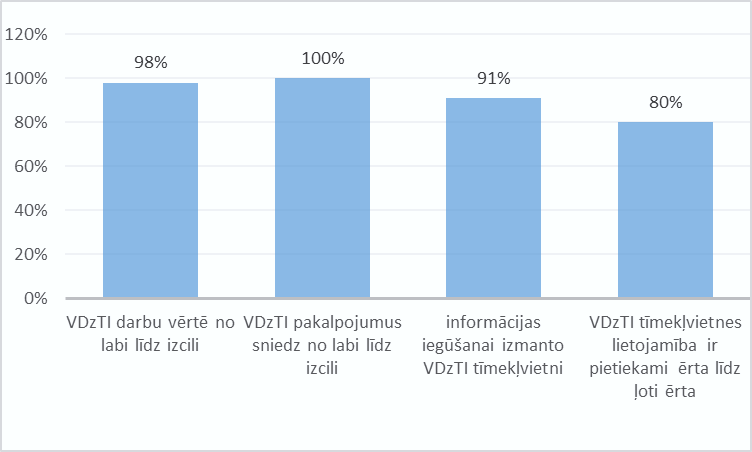 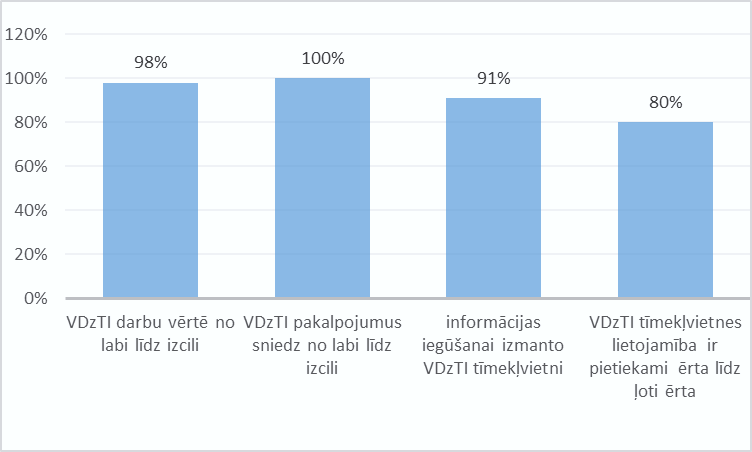 VDzTI ir arī izstrādājusi un ieviesusi Krīzes komunikācijas procedūru ar mērķi nodrošināt operatīvu un sekmīgu informācijas apriti un rīcību, lai izvairītos no potenciāliem krīzes gadījumiem.VDzTI struktūra un personālsVDzTI veido četras struktūrvienības- trīs no tām nodrošina kontroles un uzraudzības funkcijas, izpildot tieši piemērojamo ES tiesību aktu prasību izpildi, viena struktūrvienība nodrošina pārvaldības uzdevumus. VDzTI struktūrshēma ir atrodama tīmekļvietnē.VDzTI struktūrvienības:Kustības drošības daļa uzrauga dzelzceļa transporta sistēmas dalībnieku darbību un drošības prasību ievērošanu- izvērtē organizāciju spēju droši darboties dzelzceļa sistēmā, ievērojot ES un nacionālās prasības un vietējos infrastruktūras nosacījumus. Uzraudzīts tiek gan publiskās lietošanas dzelzceļa infrastruktūras pārvaldītājs, gan privātās lietošanas dzelzceļa infrastruktūras pārvaldītāji, dzelzceļa pārvadātāji, kā arī organizācijas, kas veic ritošā sastāva vai infrastruktūras būvniecību, remontu vai apkopi;Būvniecības daļa nodrošina efektīvu un pārskatāmu dzelzceļa būvniecības procesa pārvaldīšanu un kontroli;Attīstības daļa nodrošina dzelzceļa drošības politikas veidošanu un ieviešanu darbojas kā sertifikācijas vai atzīšanas struktūrvienība, kas nodrošina dzelzceļa sistēmas dalībnieku sertificēšanu- sertificēšanas procedūru izveidošanu un nodrošināšanu, sistēmu novērtēšanu, dzelzceļa apakšsistēmu laišanu tirgū, riska pārvaldības procesa piemērošanu, dzelzceļa speciālistu novērtēšanu;Pārvaldības daļa nodrošina finanšu plānošanas, datu uzraudzības un dokumentēšanas procesu organizāciju iestādē.VDzTI ir noteiktas 30 amata vietas. 2022. gadā VDzTI tika nodarbinātas 28 personas. Laika periodā no 2020. līdz 2022. gadam nodarbināto skaits ir pieaudzis par 4  nodarbinātajiem (2 ierēdņa amata vietas, 2 darbinieku vietas.)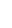 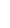 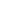 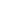 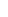 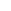 20.tabula. Personālsastāva raksturojošie rādītāji uz 31.12.2022.Visi VDzTI darbinieki ir ar augstāko izglītību. 68% darbinieku ir maģistra grāds vai otra augstākā izglītība. 61% no darbinieku kopskaita ir dzelzceļa speciālisti- augstākā tehniskā izglītība dzelzceļa nozarē (inženiera kvalifikācija), kas nepieciešama, lai darbinieki pārzinātu dzelzceļa nozari, spētu patstāvīgi pieņemt lēmumus ārkārtas situācijās un sniegt priekšlikumus kustības drošības stāvokļa uzlabošanai. VDzTI visvairāk (46%) ir darbinieki vecumā no 50 līdz 59 gadiem. 17% darbinieku strādā no tās izveidošanas dienas, 1999.gada 1.jūlija. Lielāko daļu no Inspekcijas sastāva veido darbinieki, kuri strādā ilgāk kā piecus gadus. VDzTI arī iekļaujas Eiropas Komisijas platformas “Sieviete transportā” iniciatīvā, piesaistot dzelzceļa transporta nozarē vairāk sievietes. Inspekcijas uzraudzības un sertificēšanas procesos darbojas 39% sievietes.Lai efektīvāk nodrošinātu uzraudzības un sertificēšanas funkcijas un katra uzdevuma izpildei izvēlētos kompetentāko ekspertu, VDzTI ir izveidojusi kompetenču pārvaldības sistēmu. Darbinieku kompetence tiek pārbaudīta un uzturēta atbilstoši VDzTI kompetenču pārvaldības sistēmai, saskaņā ar kuru tālāk tiek organizēta un veikta darbinieku apmācība.VDzTI lielu uzmanību pievērš kolektīva stiprināšanai, uzticamai komunikācijai un sadarbībai. Plānotie pasākumiPlānotie pasākumi 2023.gadam ir noteikti saskaņā ar iestādes darbības stratēģiju 2023.-2026. gadam.Šim plānošanas periodam VDzTI savas darbības izvirzīto mērķu sasniegšanai, kas ir cieši saistīti ar tieši piemērojamo ES tiesību aktu prasībām, ir noteikusi četrus galvenos attīstības virzienus jeb prioritātes:1)	drošība;2)	sertificēšana;3)	laba pārvaldība;4)	resursu pietiekamība.Katrai no prioritātēm attiecīgā darbības procesa ietvaros ir noteikti mērķpasākumi un sasniedzamie rādītāji.21. tabula. 2023. gadā plānotie pasākumiMērķisAugsta drošības līmeņa uzturēšana dzelzceļa sistēmā.Rezultatīvais rādītājsMērvienībaBāzes gadsBāzes gada vērtībaMērķa vērtība 2023Mērķa vērtība 2027Nopietnu dzelzceļa negadījumu skaitsskaits/vilc.km20201,58x10-91,42x10-91,30x10-9Prioritātes 2020.-2022. gadu periodam:1. ES vienotā tiesiskā regulējuma ieviešana;2. Kustības drošības uzraudzība un novērtēšana;3. Vienotu pakalpojumu ieviešana ES un Latvijas ietvaros;4. Efektīvas pārvaldības izveide.Nr.p.k.PasākumiPlānotie rezultātiSasniegtie rezultāti(2020.-2022)1.4.DzP transponēšanagrozījumi Dzelzceļa likumā √ Ir veikti divi grozījumi Dzelzceļa likumā. Pieņemti grozījumi Dzelzceļa likumā 13.02.2020 un 20.10. 2022.2.4.DzP transponēšana (sagatavoti MK noteikumu projekti un iesniegti Satiksmes ministrijai)noteikumi par savstarpējoizmantojamību√ Pieņemti Ministru kabineta 09.06.2020. noteikumi Nr. 374 "Dzelzceļa savstarpējās izmantojamības noteikumi"2.4.DzP transponēšana (sagatavoti MK noteikumu projekti un iesniegti Satiksmes ministrijai)noteikumi par drošību√ Pieņemti Ministru kabineta 09.06.2020. noteikumi Nr. 375 "Dzelzceļa drošības noteikumi"2.4.DzP transponēšana (sagatavoti MK noteikumu projekti un iesniegti Satiksmes ministrijai)noteikumi par dzelzceļa satiksmes negadījumu izmeklēšanu un uzskaiti√ Pieņemti Ministru kabineta 02.06.2020. noteikumi Nr. 334 "Dzelzceļa satiksmes negadījumu klasifikācijas, izmeklēšanas un uzskaites kārtība"2.4.DzP transponēšana (sagatavoti MK noteikumu projekti un iesniegti Satiksmes ministrijai)grozījumi VDzTI nolikumā√ Pieņemti Ministru kabineta 02.06.2020. noteikumi Nr.335 “Grozījumi Ministru kabineta 2005. gada 4. janvāra noteikumos Nr. 14 "Valsts dzelzceļa tehniskās inspekcijas nolikums"”2.4.DzP transponēšana (sagatavoti MK noteikumu projekti un iesniegti Satiksmes ministrijai)dzelzceļa pārbrauktuvju noteikumi√ Pieņemti Ministru kabineta 16.11.2021. noteikumi Nr 756 “Grozījumi Ministru kabineta 1998. gada 6. oktobra noteikumos Nr. 392 "Dzelzceļa pārbrauktuvju un pāreju ierīkošanas, aprīkošanas, apkalpošanas un slēgšanas noteikumi"”3.4.DzP transponēšanaNoslēgti sadarbības līgumi ar ERA un Baltijas valstu drošības iestādēm√ Ir noslēgti  02.04.2020. un 16.05.2020. sadarbības nolīgumi ar ERA. VDzTI ir arī noslēgusi sadarbības nolīgumus ar Igaunijas (24.03.2022.) un Lietuvas  (28.03.2022.) drošības iestādēm par kopēju dzelzceļa sistēmas dalībnieku uzraudzību un informācijas apmaiņu pārrobežu posmos. 4.ES tiesību aktu projektu izstrādeDalība ES institūciju darba grupās un sanāksmēs (tai skaitā ERA/OSJD, ERA MB un ERA EB) (komandējumu skaits)√ Izvirzītais uzdevums sasniegts 75% apmērā COVID-19 ierobežojošo pasākumu dēļ (atcelti komandējumi, sanāksmes 75% apjomā no plānotā). 5.Pakalpojumu sniegšanaDefinēti un aprakstīti pakalpojumi√ 02.05.2021. tika noteikti 86 pakalpojumi. Vairumā gadījumos tie ir sertificēšanas pakalpojumi ar atļauju veikt drošu ekspluatāciju. 6.Darbības nodrošināšanaVDzTI reglamenta pārskatīšana un grozījumu veikšana√29.12.2020. saskaņots VDzTI reglaments ar Satiksmes ministriju un publicēts VDzTI tīmekļvietnē. Nr.p.k.PasākumiPlānotie rezultātiSasniegtie rezultāti(2020.-2022.)1.Kopīgie drošības mērķinovērtējums√ Eiropas Savienības Dzelzceļu aģentūra ir veikusi kopējo drošības mērķu sasniegšanas novērtējumus. Ir identificēti riski cietušo kategorijā “citi” un “pārbrauktuvju lietotāji”, kur nepieciešami uzlabojumi. Pārējās cietušo kategorijās riski šobrīd nepastāv, tomēr ir jānodrošina visi nepieciešamie pasākumi, lai cietušo skaits uz dzelzceļa samazinātos.2.Dzelzceļa satiksmes negadījuminopietnu negadījumu skaits gadā (nepārsniedz skaitu)√ Nopietnu negadījumu skaits gadā nav pārsniedzis noteikto (vidējais rādītājs 12 negadījumi gadā)2.Dzelzceļa satiksmes negadījumidzelzceļa satiksmes drošības pārkāpumi (prekursori)(nepārsniedz skaitu)√ Dzelzceļa satiksmes negadījumu (prekursoru) skaits nav pārsniedzis noteikto (mazāk kā 12 gadījumi)2.Dzelzceļa satiksmes negadījumiizveidota dzelzceļa satiksmes negadījumu uzskaites sistēma√ 30.09.2020. izveidota vienota negadījumu ziņošanas sistēma. Sistēma tiek regulāri pilnveidota. 3.Drošības novērtējumsNopietnu negadījumu rādītājs uz vilcienkilometriem (nepārsniedz rādītāju)√ Relatīvais negadījumu skaits gadā nav pārsniedzis noteikto (vidējais rādītājs 1,066 (x10-6) negadījumi gadā)3.Drošības novērtējumsCietušo personu rādītājs uz vilcienkilometriem (nepārsniedz rādītāju)√ Relatīvais cietušo personu skaits gadā nav pārsniedzis noteikto (vidējais rādītājs 1,034 (x10-6) negadījumi gadā)4.Drošības pasākumi kustības drošības uzlabošanaiDrošības plāna izstrāde (plāns)√ Izstrādāts drošības pasākumu plāns cietušo skaita samazināšanai. 5.Dzelzceļa negadījumu statistikaLaikrindas (informācijas publicēšana tīmekļvietnē)√ Dati publicēti atbilstoši datu publicēšanas kalendāram. 5.Dzelzceļa negadījumu statistikaDzelzceļa negadījumi (informācijas publicēšana tīmekļvietnē)√ Dati publicēti atbilstoši datu publicēšanas kalendāram.6.Dzelzceļa negadījumu statistikaKopīgie drošības rādītāji (informācijas publicēšana tīmekļvietnē)√ Dati publicēti atbilstoši datu publicēšanas kalendāram.6.Dzelzceļa negadījumu statistikaPārskati par darbību un drošību (informācijas publicēšana tīmekļvietnē)√ Dati publicēti atbilstoši datu publicēšanas kalendāram.7.Nodrošināti drošības pārvaldības sistēmu (SMS) elementu auditi Veiktie SMS elementu auditi gadā√ Rādītājs sasniegts 85 % apjomā, kas saistāms ar COVID-19 ierobežojumiem.8.Nodrošinātas  pārbaudesPārbaužu skaits gadā√ Rādītājs sasniegts 45 % apjomā, kas saistāms ar COVID-19 ierobežojumiem.9.Dzelzceļa pārbrauktuvju apskatesIkgadējās dzelzceļa pārbrauktuvju apskates√ Rādītājs sasniegts 115 % apjomā.10.Uzraudzības plānsIkmēneša uzraudzības plāns√ Rādītājs sasniegts 100 % apjomā.10.Uzraudzības plānsStratēģiskais auditu plāns√ Rādītājs sasniegts 100 % apjomā.Nr.p.k.PasākumiPlānotie rezultātiSasniegtie rezultāti(2020.-2022.)1.Vienotais drošības sertifikātsProcesa uzsākšana caur OSS√ VDzTI sertificēšanas procedūras uzsāka OSS sistēmā 16.06.2020.1.Vienotais drošības sertifikātsIzsniegto sertifikātu skaits√ Rādītājs sasniegts 230 % apjomā.2.Ritekļu laišana tirgūProcesa uzsākšana caur OSS√ VDzTI sertificēšanas procedūras uzsāka OSS sistēmā 16.06.2020.2.Ritekļu laišana tirgūRitekļi laisti tirgū caur OSS√ Rādītājs sasniegts 90 % apjomā.2.Ritekļu laišana tirgū1520mm kravas vagoni√ Rādītājs sasniegts 290 % apjomā.3.Drošības apliecība Procesa uzsākšana√ VDzTI sertificēšanas procedūru uzsāka 16.06.2020.3.Drošības apliecība Izsniegto apliecību skaits√ Rādītājs sasniegts 164 % apjomā.4.Par tehnisko apkopi atbildīgās struktūrvienības sertifikātsProcesa uzsākšana√ VDzTI sertificēšanas procedūras izveidotas divos posmos. 1520mm ritošā sastāva sertificēšanu uzsāka 16.06.2020. “Eiropas” sertificēšanas procedūru uzsāka 01.10.2022.4.Par tehnisko apkopi atbildīgās struktūrvienības sertifikātsIzsniegto “Eiropas” sertifikātu skaits√ Rādītājs sasniegts 100 % apjomā.4.Par tehnisko apkopi atbildīgās struktūrvienības sertifikātsIzsniegto 1520 mm dzelzceļa tīklam sertifikātu skaits√ Rādītājs sasniegts 100 % apjomā.5.Stacionāro iekārtu pieņemšana ekspluatācijāPieņemto lēmumu skaits √ Iesniegumi netika saņemti.6.BūvniecībaBūvatļaujas (pieņemti lēmumi)√ Rādītājs sasniegts 470 % apjomā.6.BūvniecībaBūvprojektēšanas nosacījumu izpilde (pieņemti lēmumi)√ Rādītājs sasniegts 258 % apjomā.6.BūvniecībaBūvdarbu uzsākšanas nosacījumu izpilde (pieņemti lēmumi)√ Rādītājs sasniegts 197 % apjomā.6.BūvniecībaPieņemti ekspluatācijā būvobjekti√ Rādītājs sasniegts 122 % apjomā.7.Teorētiskais eksāmensEksamināciju skaits gadā √ Rādītājs sasniegts 185 % apjomā.8.Vilces līdzekļu vadītāju, vadītāju palīgu un instruktoru sertificēšanaEksamināciju skaits gadā√ Rādītājs sasniegts 77 % apjomā, kas saistāms ar Covid-19 ierobežojumiem.9.Bīstamo kravu drošības konsultantu kompetences eksāmensEksamināciju skaits gadā√ Rādītājs sasniegts 132 % apjomā.10.Pakalpojumu sniegšanaDefinēti un aprakstīti pakalpojumi√  Rādītājs sasniegts 100 % apjomā.Ir izveidota pakalpojumu pārvaldība sistēma (05.05.2021.), definēti pakalpojumi un aprakstītas procedūras. Ir izstrādāts Klientu apkalpošanas standarts. VDzTI sniedz 86 (uz 31.12.2022.) dažāda veida pakalpojumus. Pakalpojumi ir sagrupēti pēc to darbības veida. Ir veiktas pakalpojumu apmierinātības aptaujas. Nr.p.k.PasākumiPlānotie rezultātiSasniegtie rezultāti(2020.-2022.)1.IKT risinājumiElektroniski parakstīti dokumenti√ Rādītājs sasniegts 132 % apjomā.1.IKT risinājumiPieslēgšanās OSS√ VDzTI sertificēšanas procedūras uzsāka OSS sistēmā no 16.06.2020.1.IKT risinājumiNegadījumu uzskaites sistēmas izveide√ 30.09.2020. izveidota vienota negadījumu ziņošanas sistēma. Sistēma tiek regulāri pilnveidota. 1.IKT risinājumiPakalpojumu uzskaites sistēmas izveide√ Ir izveidota pakalpojumu pārvaldība iestādē (05.05.2021.), definēti pakalpojumi un aprakstītas procedūras. VDzTI definēti 86 dažādi pakalpojumu veidi. Pakalpojumi grupēti pēc tā darbības veida. Ir veiktas pakalpojumu apmierinātības aptaujas.1.IKT risinājumiIKT stratēģija√ 2022.gadā ir veikta procesa izvērtēšana. IKT stratēģija ir ietverta VDZTI dokumentu apstrādes un uzskaites koncepcijā. Koncepcija reizi gadā tiek pārskatīta. Papildus izveidots riska mazināšanas pasākumu plāns, lai nodrošinātu drošu vidi darbā ar IT iekārtām. 1.IKT risinājumiIekšējās komunikācijas procesa pārskatīšana√ 2022.gadā ir veikta procesa izvērtēšana. Izstrādāta krīzes komunikāciju procedūra, informācijas apstrādes un publicēšanas kārtība. 1.IKT risinājumiPievienošanās valsts un pašvaldību iestāžu tīmekļvietņu vienotajai platformai√ No 02.09.2021. VDzTI pilnībā pievienojās valsts un pašvaldību iestāžu tīmekļvietņu vienotajai platformai. Noteikta informācijas ievietošanas, uzturēšanas un aktualizācijas kārtība VDzTI tīmekļvietnē.2.Procesu aprakstīšanaIekšējo normatīvo dokumentu izstrāde un aktualizācija√ 2021. un 2022.gadā tika veikta esošo procedūru pārskatīšana un jaunu procedūru aprakstīšana. Kopumā vairāk kā 90 izmaiņas ir veiktas.3.PersonālsAmata vietu skaits√ Mērķis sasniegts 100% apjomā.3.PersonālsAmata vietu aizpildījums (%)√ Mērķis sasniegts 100% apjomā.3.PersonālsPersonāla mainība√ Mērķis sasniegts. VDzTI trīs gadu periodā personāla mainība nav novērota.3.PersonālsKompetenču pārvaldības sistēma√ VDzTI 2021.gadā izveidoja kompetenču pārvaldības sistēmu, definējot nodarbinātajiem, definējot specifiskās kompetences un prasmju apjomu. 3.PersonālsPienākumu izvērtēšana√ Amata pienākumi izvērtēti 30.06.2020. Pārskatīti 2022.gadā. 3.PersonālsAtalgojuma kritēriju izstrāde√ Kritēriji izstrādāti un noteikti iekšējos normatīvos aktos.4.Personāla kvalifikācijas celšanaApmeklētie mācību kursi (stundas)√ Mērķis sasniegts 381% apjomā. VDZTI izstrādā apmācību plānus katrai struktūrvienībai atbilstoši noteiktajām kompetencēm.4.Personāla kvalifikācijas celšanaApmeklētie mācību kursi (skaits)√ Mērķis sasniegts 136 % apjomā4.Personāla kvalifikācijas celšanaApmācīto darbinieku skaits√ Mērķis sasniegts 100 % apjomāIepriekšējā gadā (faktiskā izpilde)2022. gadā2022. gadāIepriekšējā gadā (faktiskā izpilde)apstiprināts likumāfaktiskā izpilde1.Finanšu resursi izdevumu segšanai (kopā)1083707108200110820011.1.dotācijas1.2.maksas pakalpojumi un citi pašu ieņēmumi1083707108200110820011.3.ārvalstu finanšu palīdzība1.4.ziedojumi un dāvinājumi2.Izdevumi (kopā)952533108200110820012.1.uzturēšanas izdevumi (kopā)940834107000110700012.1.1.kārtējie izdevumi940744107000110700012.1.2.procentu izdevumiES tiesību akts, kas nomaina  iepriekšējās procedūrasDzelzceļa likumsMinistru kabineta noteikumi pirms 4.DzP pārņemšanasJaunie Ministru kabineta noteikumiProcedūras stājas spēkāDirektīva 2016/798/ES34.1 pants. Vienotais drošības sertifikāts36.5 pants. Drošības pārvaldības sistēmas① Noteikumi par drošības sertifikāta A daļas un B daļas izsniegšanas, apturēšanas un anulēšanas kārtību un kritērijiem (Nr.168)→① 09.06.2020. Ministru kabineta noteikumi Nr. 375 "Dzelzceļa drošības noteikumi"2020.gada 16.jūnijāDirektīva 2016/798/ES35.1 pants. Drošības apliecība② Noteikumi par drošības apliecības izsniegšanas, darbības apturēšanas un anulēšanas kritērijiem un kārtību (Nr.57)→① 09.06.2020. Ministru kabineta noteikumi Nr. 375 "Dzelzceļa drošības noteikumi"2020.gada 16.jūnijāDirektīva 2016/798/ES35.2 pants. Par tehnisko apkopi atbildīgā struktūrvienība② Noteikumi par drošības apliecības izsniegšanas, darbības apturēšanas un anulēšanas kritērijiem un kārtību (Nr.57)→① 09.06.2020. Ministru kabineta noteikumi Nr. 375 "Dzelzceļa drošības noteikumi"2020.gada 16.jūnijāDirektīva 2016/798/ES40.pants. Dzelzceļa satiksmes negadījumu izmeklēšana③ Dzelzceļa satiksmes negadījumu klasifikācijas, izmeklēšanas un uzskaites kārtība (Nr.999)→ ② 03.06.2020. Ministru kabineta noteikumi Nr. 334 "Dzelzceļa satiksmes negadījumu klasifikācijas, izmeklēšanas un uzskaites kārtība"2020.gada 16.jūnijāDirektīva 2016/798/ES36.6 pants. Pārvadātāju, manevru darbu veicēju un publiskās lietošanas dzelzceļa infrastruktūras pārvaldītāju uzraudzība④ Valsts dzelzceļa tehniskās inspekcijas nolikums (Nr.14.)→ ③ Ministru kabineta 04.01.2005. noteikumi Nr. 14 "Valsts dzelzceļa tehniskās inspekcijas nolikums"2020.gada 16.jūnijāDirektīva 2016/798/ES36.4 pants. Dzelzceļa sistēmas dalībnieku loma dzelzceļa drošības pilnveidošanā un paaugstināšanā④ Valsts dzelzceļa tehniskās inspekcijas nolikums (Nr.14.)→ ③ Ministru kabineta 04.01.2005. noteikumi Nr. 14 "Valsts dzelzceļa tehniskās inspekcijas nolikums"2020.gada 16.jūnijā Direktīva 2016/797/ESVII1 nodaļa. Prasības Eiropas Savienības dzelzceļa sistēmas savstarpējas izmantojamības nodrošināšanai⑤ Noteikumi par Eiropas dzelzceļa sistēmu savstarpēju izmantojamību (Nr.1210)→④ 09.06.2020. Ministru kabineta noteikumi Nr. 374 "Dzelzceļa savstarpējās izmantojamības noteikumi"2020.gada 16.jūnijāDirektīva 2016/797/ES36.1 pants. Ritošais sastāvs, tā ekspluatācija un Eiropas ritekļu reģistrs⑥ Noteikumi par ritošā sastāva būvi, modernizāciju, atjaunošanas remontu, atbilstības novērtēšanu un pieņemšanu ekspluatācijā (Nr.1211)→④ 09.06.2020. Ministru kabineta noteikumi Nr. 374 "Dzelzceļa savstarpējās izmantojamības noteikumi"2020.gada 16.jūnijāES tiesību akts, kas nomaina iepriekšējās procedūrasDzelzceļa likumsMinistru kabineta noteikumi pirms 4.DzP pārņemšanasJaunie Ministru kabineta noteikumiProcedūras stājas spēkāKomisijas Īstenošanas regula (ES) 2019/773 (2019. gada 16. maijs) par savstarpējas izmantojamības tehnisko specifikāciju, kas attiecas uz Eiropas Savienības dzelzceļa sistēmas satiksmes nodrošināšanas un vadības apakšsistēmu 1.panta 10.punkts Dzelzceļa tehniskās ekspluatācijas noteikumi⑦ Noteikumi par dzelzceļa speciālistiem (Nr.360)→ Nav2022.gada 1.novembrīKomisijas Īstenošanas regula (ES) 2019/773 (2019. gada 16. maijs) par savstarpējas izmantojamības tehnisko specifikāciju, kas attiecas uz Eiropas Savienības dzelzceļa sistēmas satiksmes nodrošināšanas un vadības apakšsistēmu 1.panta 10.punkts Dzelzceļa tehniskās ekspluatācijas noteikumi⑧ Noteikumi par vilces līdzekļa vadītāja (mašīnista) instruktora un vilces līdzekļa vadītāja (mašīnista) palīga kvalifikācijas prasībām un sertifikācijas kārtību (Nr.236)→ Nav2022.gada 1.novembrīEiropas Parlamenta un Padomes 2016.gada 11.maija direktīvas (ES) 2016/798 par dzelzceļa drošību1.panta 10.punktsDzelzceļa tehniskās ekspluatācijas noteikumi⑨ Dzelzceļa tehniskās ekspluatācijas noteikumi (Nr.724) →⑤ Šobrīd notiek projekta saskaņošana ar dzelzceļa sistēmas dalībniekiem2024.gada 1.janvārī202020212022Drošības pārvaldības sistēmu veiktspējaDrošības pārvaldības sistēmasaudits212Pārbaudītas drošības pārvaldības sistēmas daļas (%)76%72%86%Drošības pārvaldības sistēmasanketēšana 1012Drošības pārvaldības sistēmasinformācijas analīze 656Novērtējums (vidējais)222Sagatavoti ieteikumi sistēmas veiktspējas uzlabošanai (skaits)Sagatavoti ieteikumi sistēmas veiktspējas uzlabošanai (skaits)251714ar augstu prioritātiar augstu prioritāti1180ar vidēju prioritātiar vidēju prioritāti12814ar zemu prioritātiar zemu prioritāti110Ieteikumu ieviešana (%)Ieteikumu ieviešana (%)100%100%82%Atbilstības pārbaudesAtbilstības pārbaudes705038punktveida pārbaudes punktveida pārbaudes 594824praktiskās darbības novērtēšanas pārbaudepraktiskās darbības novērtēšanas pārbaude10112informācijas analīzeinformācijas analīze111pēcpārbaudepēcpārbaude001Ierobežojošie lēmumiIerobežojošie lēmumisliežu ceļu ekspluatācijas aizliegšana sliežu ceļu ekspluatācijas aizliegšana 625635ritošā sastāva atstādināšana no ekspluatācijas ritošā sastāva atstādināšana no ekspluatācijas 410 dzelzceļu speciālistu atstādināšana no darba pienākumu veikšanas dzelzceļu speciālistu atstādināšana no darba pienākumu veikšanas000Sastādīti administratīvie protokoliSastādīti administratīvie protokolinaudas sodsnaudas sods000brīdinājumsbrīdinājums000izbeigt administratīvā pārkāpuma lietuizbeigt administratīvā pārkāpuma lietu110Dzelzceļa pārbrauktuvju apskates Dzelzceļa pārbrauktuvju apskates punktveida pārbaudespunktveida pārbaudes189267211202020212022Sertifikātu izsniegšana043Pieņemti lēmumi344202020212022no OSS0321520mm kravas un pasažieru vagoni9710085pagaidu atļaujas0111520mm kravas un pasažieru vagonu tipi220202020212022Komercdarbība jomasritošā sastāva būvniecība, remonts vai tehniskā apkope 221dzelzceļa infrastruktūras tehniskā aprīkojuma būvniecība, remonts un tehniskā apkope242718manevru darbi1363dzelzceļa infrastruktūras pārvaldīšana775917Drošības apliecības veidsjauna drošības apliecība201719atjaunota drošības apliecība565512precizēta/grozīta drošības apliecība26135Anulētas drošības apliecības12019Apturēta drošības apliecību darbība541923202020212022Par tehnisko apkopi atbildīgās struktūrvienības sertifikāts--1Atbilstības sertifikāts par 1520 mm sliežu ceļa platuma ritekļu tehnisko apkopi atbildīgai struktūrvienībai-815202020212022Paskaidrojuma raksts243383Būvdarbu nosacījumi181451Būvatļauja 39 203190 Projektēšanas nosacījumu izpilde 23 53128 Būvdarbu uzsākšanas nosacījumu izpilde 12 1321 Būvobjekta pieņemšana ekspluatācijā161921Atzīme par būvdarbu pārbaudi 85 5 Izziņa par būves neesību 0 05 KOPĀ140340504202020212022Eksaminācijas160100149Piešķirtie sertifikāti11592128-vadītājs (mašīnists)172331-vadītāja (mašīnista) palīgs835783-vadītāja (mašīnista) instruktors151314202020212022Zināšanu pārbaudes316290261Nokārtotas pārbaudes9511196202020212022Eksaminācija28180*Piešķirtie sertifikāti262326Nr.p.k.ProcessProcedūras1.Administratīvie un organizatoriskie jautājumiPersonu datu apstrāde1.Administratīvie un organizatoriskie jautājumiĒtikas normas un iekšējā darba organizācija1.Administratīvie un organizatoriskie jautājumiEpidemioloģiskie drošības pasākumu organizācija2.PersonālvadībaCilvēkresursu politika2.PersonālvadībaCilvēkresursu attīstība2.PersonālvadībaPersonālvadības procesu organizācija2.PersonālvadībaAtlīdzības sistēmas izveide2.PersonālvadībaKompetenču pārvaldības sistēma3.Dokumentu pārvaldībaArhīva pārvaldība3.Dokumentu pārvaldībaDokumentu pārvaldība4.Riska pārvaldībaRiska pārvaldība5.PlānošanaDarba plānu izstrāde un pārskatu iesniegšana6.KomunikācijaKrīzes komunikācija7.Grāmatvedības uzskaiteIzcenojumu aprēķināšanas metodika un pakalpojumu uzskaite pakalpojumiem, ko VDzTI sniedz ES sistēmās7.Grāmatvedības uzskaiteReprezentācijas izdevumu uzskaite7.Grāmatvedības uzskaiteKomandējumu organizēšana8.IepirkumiIepirkuma komisijas darbības kritēriji8.IepirkumiKancelejas preču iegāde9.IT jautājumiIT politika9.IT jautājumiIT attīstības stratēģija9.IT jautājumiInformācijas izplatīšana VDZTI tīmekļvietnē9.IT jautājumiInformācijas sistēmu drošība10.Struktūrvienību reglamentiStruktūrvienību reglamenti10.Struktūrvienību reglamentiFunkcionālo struktūrvienību reglamenti10.Struktūrvienību reglamentiVDzTI reglaments11.Bīstamo kravu konsultantiBīstamo kravu drošības konsultantu (padomnieku) kvalifikācijas eksāmenu norise12.BūvniecībaDzelzceļa būvniecības procesu pārraudzība13.UzraudzībaUzraudzības politika13.UzraudzībaUzraudzības stratēģija13.UzraudzībaUzraudzības metodes13.UzraudzībaDzelzceļa satiksmes negadījumu izmeklēšanas uzraudzība14.SertifikācijaSertificēšanas politika14.SertifikācijaPar 1520 mm sliežu ceļa platuma ritekļu tehnisko apkopi atbildīgās struktūrvienības sertificēšanas procedūra14.SertifikācijaPar tehnisko apkopi atbildīgās struktūrvienības sertifikācijas procedūra saskaņā ar Regulu (ES) 2019/779 14.SertifikācijaVilces līdzekļa vadītāja (mašīnista) sertificēšanas procedūra14.SertifikācijaVilces līdzekļa vadītāja (mašīnista) profesionālās kvalifikācijas atzīšanas procedūra14.SertifikācijaRitekļa un ritekļa tipa laišanas tirgū novērtēšanas struktūrvienības reglaments14.SertifikācijaNeatkarīgas riska novērtēšanas iestādes atzīšanas funkcionālās struktūrvienības reglaments15.PakalpojumiPakalpojumu pārvaldības  procedūra2021 2022Lietotāju skaits1 1232 925Lapu skatījumi17 18331 384Personālsastāva raksturojošie rādītāji2022Īpatsvars Amata vietu skaits30100%Esošais nodarbināto skaits, no tiem2893%ierēdņi1864%darbinieki1036%Dzimumssievietes1139%vīrieši1761%Darbinieki ar augstāko izglītību, no tiemdzelzceļa specializācijā1761%citā tehniskā nozarē27%tiesību zinātnē311%citās specialitātēs621%Sadalījums pa vecuma grupāmno 30 līdz 39 gadiem27%no 40 līdz 49 gadiem1140%no 50 līdz 59 gadiem1346%no 60 gadiem un vecāki27%Nr.p.k.MērķisPasākumsPlānojamie uzdevumiAugsts kustības drošības līmenisVeikt dzelzceļa sistēmas dalībnieku uzraudzībuViens organizācijas audits un 8 praktiskās darbības novērtēšanas pārbaudes, 1 informācijas analīze un viena anketēšana par bīstamo kravu pārvadājumiemPanākt drošības kultūras ieviešanu organizācijāsOrganizēt dzelzceļa sistēmas dalībnieku izglītošanu un apmācībuDivi tematiskie semināriSamazināt nopietnu negadījumu skaitu dzelzceļa sistēmāNodrošināt objektīvu datu iegūšanu un datu analīziViena drošības analīze izvērtējot kopējos drošības rādītājusSamazināt nopietnu negadījumu skaitu dzelzceļa sistēmāNodrošināt dzelzceļa sistēmas dalībnieku uzraudzībuNepārsniedz 1,1 x10-9 negadījumu skaitu uz vilcienkilometriemVienotas drošības prasības vienotajā dzelzceļā dzelzceļa telpāPārskatīt drošības noteikumus atbilstoši veiktajam ERA vērtējumamSagatavots Ministru kabineta noteikumu projekts par dzelzceļa ekspluatāciju. Izstrādāt drošības pasākumu plānu sistēmas uzlabošanaiDrošības pasākumu plāna izstrādeIzstrādāti ieteikumi drošības pasākumiem cietušo skaita samazināšanaiOrganizācijas apzinās drošības prasībasNovērtēt pretendentu drošības pārvaldības sistēmas, izmantojot OSS (One Stop Shop IT Tool)Izskatīti trīs pieteikumi vienotā drošības sertifikāta saņemšanaiRitekļu laišana tirgūNodrošināt atļaujas izdošanas procesu ritekļiem, izmantojot OSS Izskatīti 6 pieteikumi ritekļu laišanai tirgūRitekļu laišana tirgūNodrošināt atļaujas izdošanas procesu 1520mm kravas un pasažieru vagoniemIzskatīti 6 pieteikumi 1520mm kravas un pasažieru vagonu laišanai tirgūIntegrētas tehniskās apkopes sistēmasNovērtēt pretendenta ritekļu tehniskās apkopes sistēmas Izskatīti 5 iesniegumi par 1520mm sliežu ceļu tehnisko apkopi atbildīgās struktūrvienības sertifikāta saņemšanaiIekšējās drošības uzraudzības sistēmas novērtēšana Izsniegt drošības apliecību Izskatīti 80 iesniegumi drošības apliecību saņemšanaiDzelzceļa būvprojektu izvērtēšanaIzvērtēt un sniegt atzinumus par projektiemPieņemti 100 lēmumi par dzelzceļa būvniecībuDzelzceļa būvprojektu izvērtēšanaSadarboties Rail Baltica projekta ietvaros6 koordinācijas sanāksmes par projektuVilces līdzekļa vadītāju (mašīnistu) sertificēšanaNodrošināt vilces līdzekļa vadītāju (mašīnistu) sertificēšanas procedūras veikšanu Izsniegti 60 vilces līdzekļa vadītāju (mašīnistu) sertifikātiVilces līdzekļa vadītāju (mašīnistu) sertificēšanaNodrošināt vilces līdzekļa vadītāju (mašīnistu) sertificēšanas procedūras veikšanu Dalība Padomes darba grupās par sertificēšanas sistēmas pārskatīšanuDzelzceļa sistēmas dalībnieki ir informēti par drošības un savstarpējas izmantojamības procesiemInformēt dzelzceļa sistēmas dalībniekus par drošību un savstarpēju izmantojamību 2 semināriDzelzceļa sistēmas dalībnieki ir informēti par drošības un savstarpējas izmantojamības procesiemInformēt dzelzceļa sistēmas dalībniekus par drošību un savstarpēju izmantojamību2 apmierinātības aptaujasDzelzceļa sistēmas dalībnieki ir informēti par drošības un savstarpējas izmantojamības procesiemInformēt dzelzceļa sistēmas dalībniekus par drošību un savstarpēju izmantojamībuaptauja par VDzTI tīmekļvietniDzelzceļa sistēmas dalībnieki ir informēti par drošības un savstarpējas izmantojamības procesiemInformēt dzelzceļa sistēmas dalībniekus par drošību un savstarpēju izmantojamību3400 aktīvie lietotāji Kvalitatīvi pakalpojumiElektronisko pakalpojumu lietojamība30% pakalpojumu tiek nodrošināti elektroniskiInspekcijā nodarbināti kompetenti eksperti 	Ieviest un uzturēt kompetenču pārvaldības sistēmuNodarbināto apmācība par komunikācijas, sadarbības, sistēmu novērtēšanas un plānošanas jautājumiem